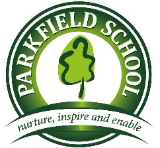 Autumn 1Autumn 2Spring 1Spring 2Summer 1Summer 2KS3British Isles overviewRiversField work Highland Water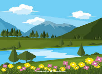 River ManagementBritish IslesWeatherMap skills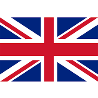 EcosystemsFantastic PlacesNorth Pole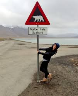 Natural HazardsTectonicsTropical StormsGlobalisationDevelopment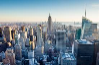 Coral Reefs  ProjectZombie Apocalypse (map skills!) Micro climates, Litter, site EQAs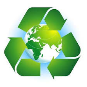 Year 9British Isles overview Hazards AtmosphericTropical StormsFlooding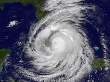 Hazards TectonicFieldtripNHM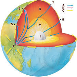 EcosystemsTRFHot Desert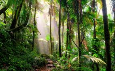 EcosystemsSmall ScaleFieldwork Pond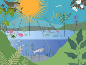 Resource ManagementUK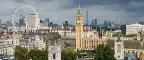 Resource ManagementGlobal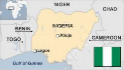 Year 10UK Physical LandscapesRiversProcessesManagementSomerset LevelsFieldwork (practice data skills)Highland Water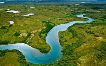 UK Physical LandscapesCoastsManagementHard & Soft engineering Physical Fieldwork Barton on Sea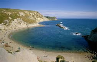 Hazards AtmosphericClimate ChangeMaths skills 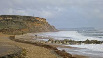 EcosystemsSmall scaleHot Desert Hot EnvironmentsCase study, Sahel 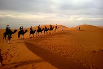 EcosystemsTRFResource Management Overview, UKFood, Water, Energy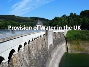 Resource Management GlobalFood// Water//Energy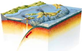 Year 11UK Physical LandscapesCoastsManagementHard & Soft engineering Fieldwork PhysicalHengistbury HeadMaths Skills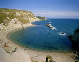 UK Physical LandscapesRiversProcessesManagementSomerset LevelsResource Management Overview, UKFood, Water, EnergyResource Management GlobalFood// Water//Energy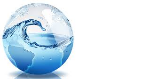 Urban Issues & ChallengesFieldwork HumanSwanagePre release Paper 3 Focus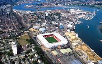 AQA EXAM 2018Unit 1 Tuesday 22nd May PMUnit 2 Tuesday 5th June PMUnit 3Monday 11th June PM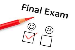 